PART 1[Role Title]ROLE DESCRIPTION	MAIN DUTIES AND RESPONSIBILITIESXXXXXXXXRole model the University’s values & behaviours;Be responsible for ensuring that the information and records processed (received, created, used, stored, destroyed) on behalf of the University are managed in compliance with ALL applicable legislation, codes and policies e.g. Data Protection, Information Security and Records Management.PERSON SPECIFICATIONPART 2 - If the role has not been evaluated or is significantly different from the previous role, parts 1 and 2 of the role description form should be completed/updated.   Please refer to the Role Description Guidance for Managers to support you completing this section.     (Part 2 will be used for role evaluation purposes only).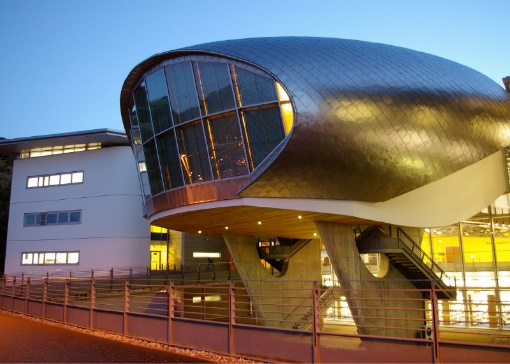 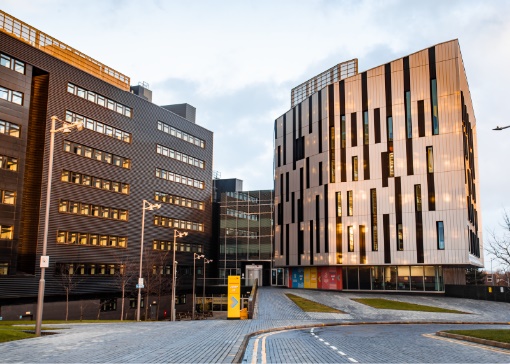 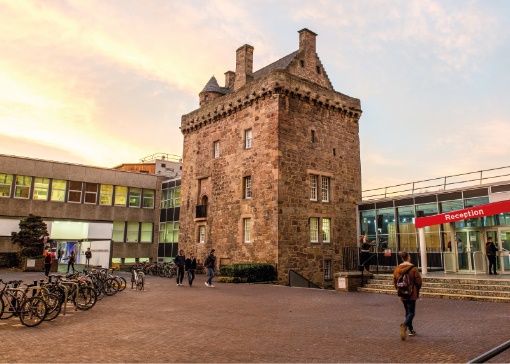 GRADE Grade [X]LOCATION[Provide campus location:  Sighthill, Merchiston, Craiglockhart Edinburgh]LINE MANAGER [Line Manager Role Title]ROLE SUMMARY[1-3 paragraphs about the role]Line Management Responsibility for:This role does not have any line management responsibilities currently OR This role has line management responsibilities for [insert role titles / no. of line reports here].ESSENTIALDESIRABLEEducation / QualificationsXXXSkills / ExperienceXXXXXXXXXXXXXXROLE Activities & ReQUIREMENTSCommunicationTeamwork and MotivationLiaison and networkingService deliveryDecision making Planning and organising resourcesInitiative and problem solvingAnalysis and researchSensory and physical demandsWork environmentPastoral care and welfareTeam developmentTeaching and learning supportKnowledge and experienceAny other significant activities not included above or any other information you want to highlight?